Year 5 Spring 2019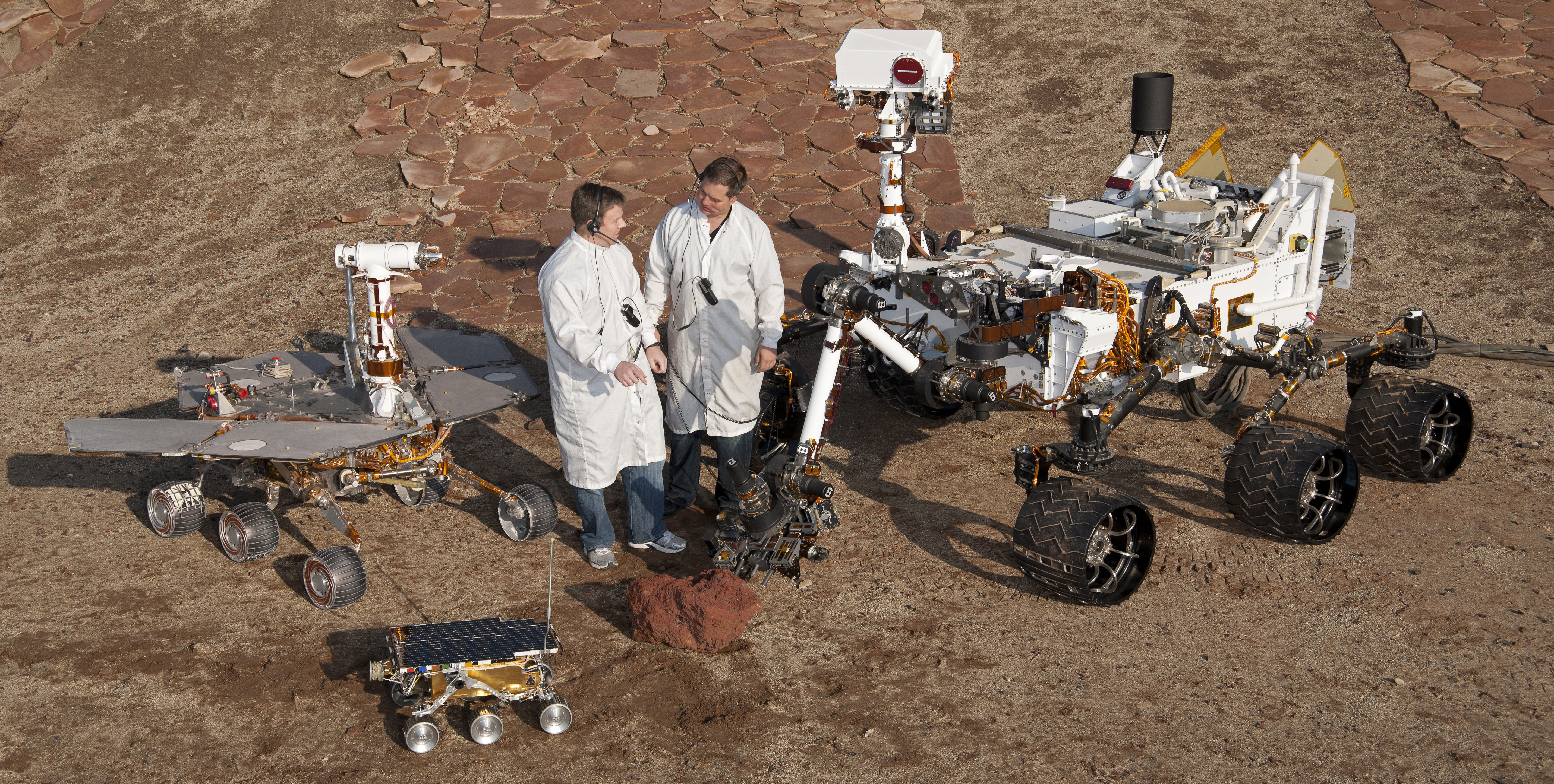 Homework for this half term is to create a planetary rover. Your rover needs to be designed to:Take samples on the planetMove itself aroundSend signals back to EarthThink about which planet in our solar system you will send the rover and the adaptations it will need to survive on your chosen planet. Homework projects need to be completed and in school by Monday 1st April.Mr Emery